Дорогие родители! Прочтите, пожалуйста, сами и постарайтесь воспитывать своих детей, учитывая мудрые советы педагогов. Желаю Вам успехов!Правила повышения самооценки ребенка:Никогда не говори о себе плохо!Признавай свои сильные и слабые стороны.Старайся больше общаться с другими ребятами. Вокруг так много хороших, добрых людей!Если совершил ошибку, не кори себя!  Каждый человек имеет право на ошибку! Это твой жизненный опыт. Старайся в дальнейшем избегать подобных неприятностей.Не общайся с людьми, рядом с которыми ты чувствуешь себя плохо, неуютно.Если ты чего-то не знаешь — не беда! Каждый человек имеет право чего-то не знать.Чаще обращайся за помощью и поддержкой к взрослым. Они обязательно помогут тебе!И помни:Формула удачи: УДАЧА = ХОРОШИЕ МЫСЛИ+ДЕЛАДорогой друг!Наше настроение зависит от наших мыслей. Поэтому, если хочешь, чтобы у тебя было только хорошее настроение, думай о хорошем.Мысли нужно выбирать, как цветы — выбирай только красивые, хорошие.Если ты не можешь изменить ситуацию, измени свое отношение к ней.Чем больше своей доброты ты отдашь другим, тем больше доброты получишь в ответ.Слова поддержки «Я сильный, я могу. У меня получится» помогут тебе справиться с трудностями и побеждать.Чтобы добиться чего то, нужно не только верить в успех, но добиваться его делами, усилиями.Формула удачи: УДАЧА = ДЕЛА+ МЫСЛИСпособы выражения (выплескивания) гнева:1. Громко спеть любимую песню.
2. Пометать дротики в мишень.
3. Нарисовать злость, порвать и выкинуть.
4. Поиграть с домашним питомцем.
5. Пускать мыльные пузыри.
6. Скомкать несколько листов бумаги, а затем их выбросить.
7. Заняться любимым делом.
8. Слепить из пластилина фигурку обидчика и сломать ее.
9. Устроить «бой» с боксерской грушей.
10. Поиграть в настольный футбол (баскетбол и т. п.)
11. Пробежать несколько кругов вокруг дома.
12. Принять теплую ванну, душ.
13. Позвонить друзьям.
14. Выпейте чаю.
15. Послушать любимую музыку.
16. Расскажите о своих чувствах обидчику.
17. Поделитесь своими чувствами с близким человеком, обсудите с ним происходящее.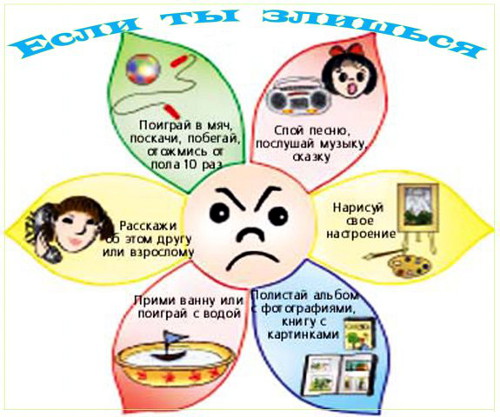 Притча.«Когда-то давно старый индеец открыл своему внуку одну жизненную истину.— В каждом человеке идет борьба, очень похожая на борьбу двух волков.Один волк представляет зло — зависть, ревность, грубость, агрессию. Другой волк представляет добро — мир, любовь, верность, отзывчивость.Маленький индеец, тронутый до глубины души словами деда, на несколько мгновений задумался, а потом спросил:— А какой волк в конце побеждает?Старый индеец улыбнулся и ответил:— Всегда побеждает тот волк, которого ты кормишь».Улыбайтесь!											Улыбка ничего не стоит, но много дает.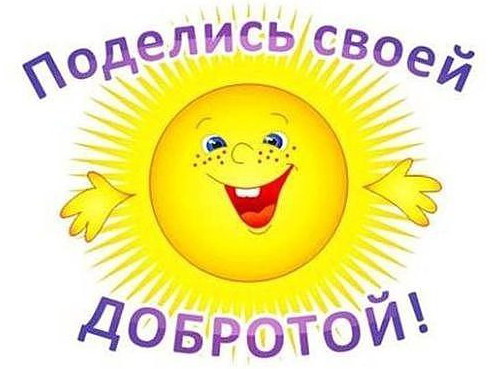 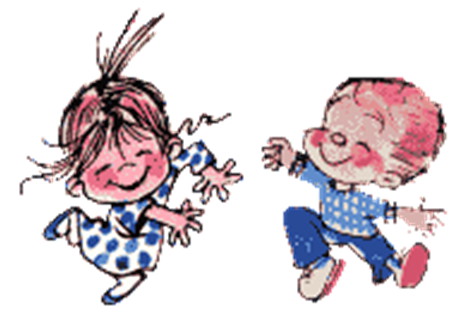 Она обогащает тех, кто ее получает, не обедняя тех, кто ею одаривает.Улыбка длится мгновение, а в памяти остается порой навсегда.Она создает счастье в доме, порождает атмосферу доброжелательности в деловых взаимоотношениях и служит паролем для друзей.Улыбка — вдохновение для уставших, дневной свет для тех, кто пал духом, лучшее противоядие, созданное природой, от неприятностей.И тем не менее ее нельзя купить, нельзя выпросить, нельзя ни одолжить, ни украсть, поскольку она сама по себе ни на что не годится, пока ее не отдали.